INCLUSIVE EDUCATION EQUIPMENT BOOST FOR SCHOOLS (2018)IMPLEMENTATION RESOURCES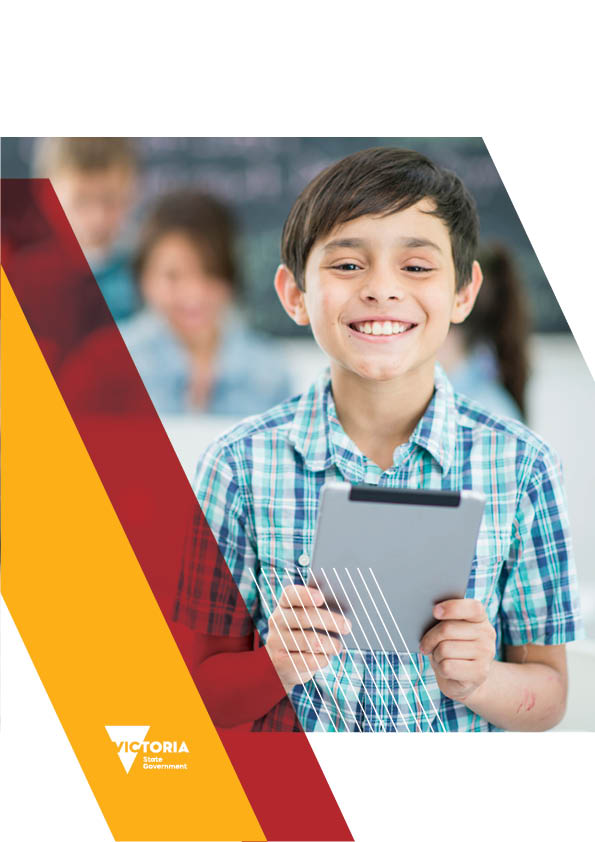 If you would like to receive this publication in an accessible format, such as large print or audio, please telephone (03) 9637 2000 (TTY), or email literacy.and.numeracy@edumail.vic.gov.au.This document is also available in PDF and Word formats on the internet at the Victoria State Government Education and Training website. The Department of Education and Training acknowledges and pays respect to Elders and all Victorian Aboriginal communities. We honour and respect Traditional Owners, past and present, and value the rich culture and history of the First Peoples of this land. Throughout this document the term Koorie is used to refer to both Aboriginal and Torres Strait Islander people. Use of the terms Aboriginal, Aboriginal and Torres Strait Islander and Indigenous are retained in the names of programs and initiatives and unless noted otherwise are inclusive of all Aboriginal and Torres Strait Islander peoples.Published by the Department of Education and TrainingMelbourne June 2018© State of Victoria (Department of Education and Training) 2018The copyright in this document is owned by the State of Victoria (Department of Education and Training), or in the case of some materials, by third parties (third party materials). No part may be reproduced by any process except in accordance with the provisions of the Copyright Act 1968, the National Education Access Licence for Schools (NEALS) (see below), or with permission.An educational institution situated in Australia which is not conducted for profit, or a body responsible for administering such an institution may copy and communicate the materials, other than third party materials, for the educational purposes of the institution.Authorised by the Department of Education and Training, 2 Treasury Place, East Melbourne, Victoria, 3002.ISBN: 978-0-7594-0837-1 (Print)CONTENTSINCLUSIVE EDUCATION POLICY AND PRACTICE	4Figure 1. SHARE Principles of Inclusive Education	5EQUIPMENT BOOST FOR SCHOOLS FUNDING	6Figure 2: Equipment Boost for Schools three-stream funding in 2018.	8RECOMMENDED PROCESS FOR SCHOOLS	9Identify inclusion needs within your school	9Choose your equipment	11Introduce the equipment	16Evaluate the equipment	16IMPLEMENTATION RESOURCES – Process Overview	17Evaluate	18Prioritise	19Develop and plan	20Implement and monitor	21Equipment List	22Access to Curriculum	22Access to Technology	30Communication	34Personal organisation tools	36Sensory equipment and resources	37Inclusive Education Resources	38Appendix A	39Share diagram (Text Alternative)	39Equipment boost for schools diagram (Text Alternative)	40INCLUSIVE EDUCATION POLICY AND PRACTICEInclusive education means that all members of every school community are valued and supported to fully participate, learn, develop and succeed within an inclusive school culture. This includes making reasonable adjustments for students with disabilities and additional learning needs. Data shows that Victorian schools make adjustments for 19 per cent of students because of a disability or an additional learning need. This would be approximately 115,000 students in Victorian government schools, and this suggests that every government school may receive benefit from specialised equipment and assistive technologies that supports their capacity to deliver inclusive education.The Equipment Boost for Schools supports Victorian government schools with dedicated funding for specialised equipment and assistive technologies. This comes at a time when schools are being asked to review and refresh inclusive education policies and practices via the Inclusion Boost.Specialised equipment and assistive technology supports inclusive education practice by:removing barriers to access to curriculum contentsupporting full participation of students in learning activitiessupporting students to demonstrate knowledge and strengths at assessmentallowing students with and without disabilities and additional learning needs to participate and learn together in the same classes/environment.The Equipment Boost for Schools initiative aligns with the SHARE Principles of Inclusive Education. The initiative provides schools with flexibility to collaborate with students, parents, carers, teachers and support staff to tailor equipment and technology needs to the unique requirements of their school and students in line within these principles.Figure 1. SHARE Principles of Inclusive Education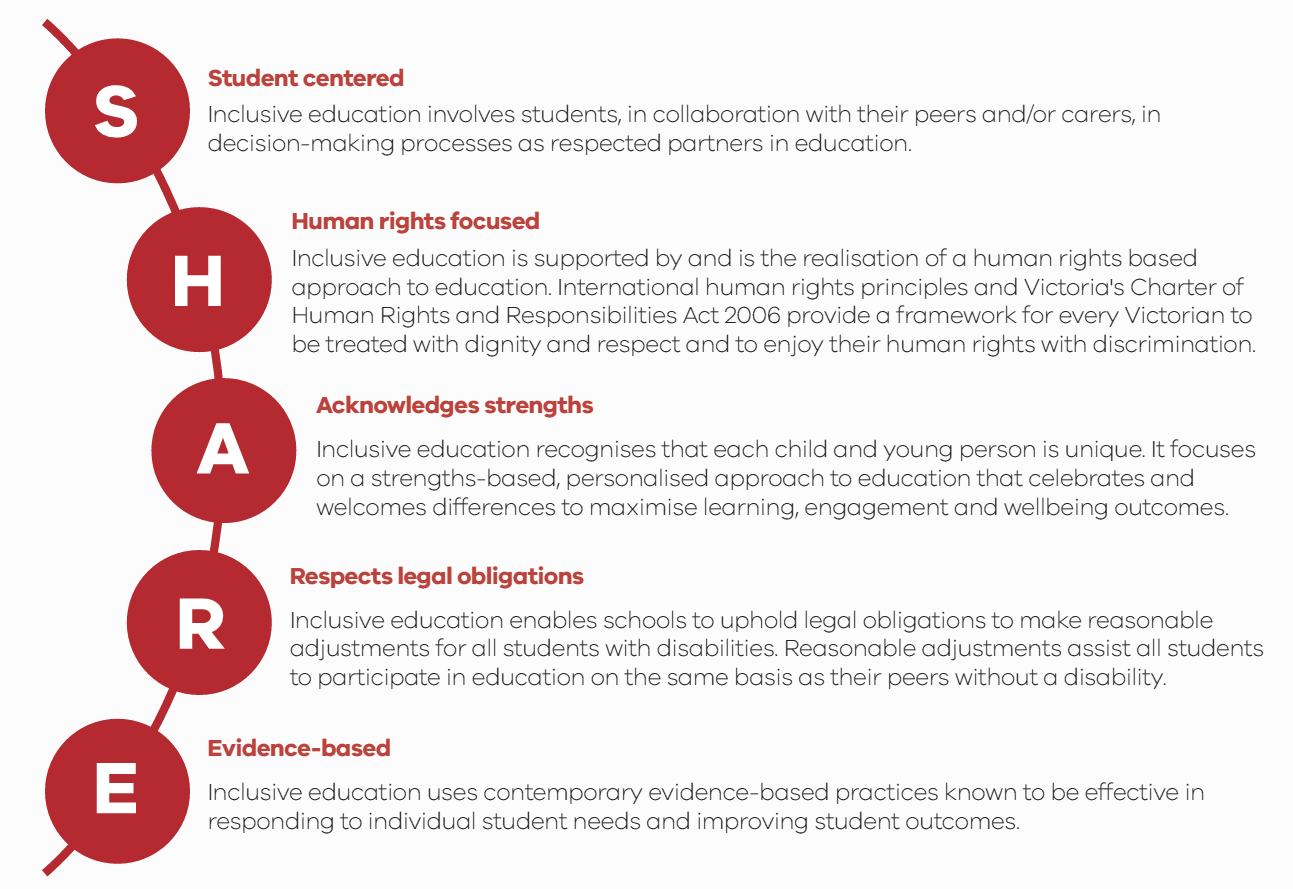 Developed based on feedback captured in 2017 during public consultations on the Department’s Education for All inclusive education policyText alternative for ‘SHARE’ DiagramEQUIPMENT BOOST FOR SCHOOLS FUNDINGSchools can purchase, or apply to purchase, specialised equipment and assistive technology to support students with a disability or an additional learning need to participate in any aspect of school life.Funding is not linked to students’ eligibility for other types of disability funding or the Program for Students with Disabilities, which provides schools with supplementary resources for a defined group of students who have disabilities with high needs.Equipment and technologies can be highly individualised for a particular student or students, or support areas for improvement identified in the review of whole-of-school inclusive school practice. To determine the appropriate equipment or technologies to support inclusive education, schools should consider factors such as:student(s)/student groups who will most benefit from the use of equipmentoutcomes expected from equipment use and whether this is consistent with the school’s goalspracticality of using and storing the equipment within the school settingtraining required to use the equipment appropriately and any additional resources requiredways in which the school will evaluate the outcome and effectiveness of the equipment enabling students to better meet educational goals and/or in promoting whole-of-school inclusive education.Purchases under this initiative should reflect collaboration between the school leaders and teachers, parent/guardian/carer(s), students, and specialist education or allied health staff to support agreed understandings and responses to students' needs.The purpose of this document is to guide schools’ decision-making in relation to the Equipment Boost for Schools, and includes:a recommended process to support schools’ decision-makinga visual overview of the recommended processa list of inclusive education equipment and assistive technologies used in Victorian government schools to:support students to participate in all aspects of school life, including co-curricular activities, recreation opportunities and Outside School Hours Careimprove students’ access to learningenhance communication between students, families teachers and school staffenhance student engagement, independence and agencybuild inclusive school environments where all students are supported to learn together.This list has been developed in consultation with allied health professional peak bodies and regional, area and school-based Department staff. Please note that this list is intended to provide examples of equipment and assistive technology that are within scope of this initiative, and is not intended to be exhaustive.Refer to the Equipment Boost for Schools Guidance on how to access and apply for funding under each of the three streams of the initiative. This includes the process and due dates for applications under the targeted Specialised and Blind and Low Vision streams.Figure 2: Equipment Boost for Schools three-stream funding in 2018.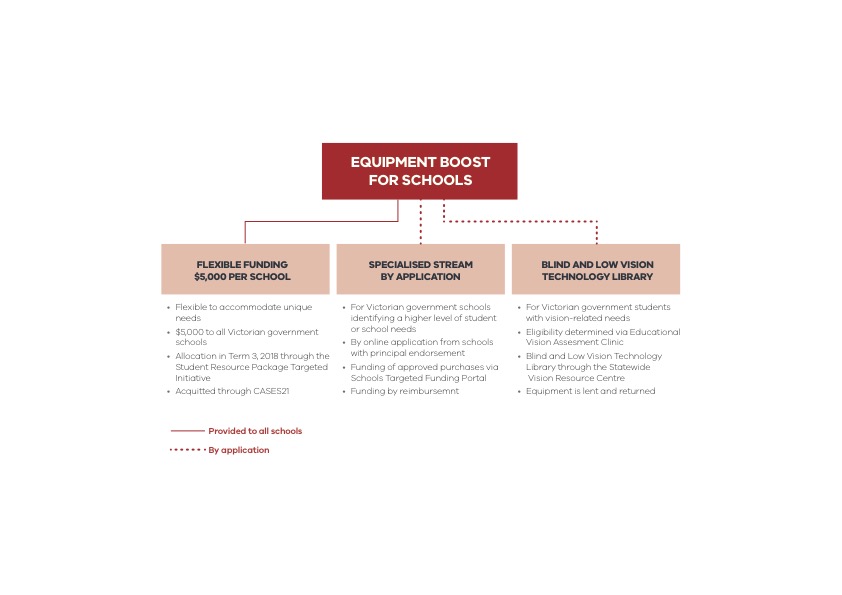 Text alternative for ‘equipment boost for schools’ DiagramRECOMMENDED PROCESS FOR SCHOOLSTo make the best use of your school’s Equipment Boost funding, it is recommended that you take the following steps.Identify inclusion needs within your schoolIn consultation with students, families, teachers and other school staff, identify where students are not currently supported to fully participate, learn, develop and succeed in school. This may relate to individual students, groups of students or be a school-wide issue.It is recommended that you identify a key staff member(s) to lead this process. This role will involve liaising with students, teachers, families, school staff and relevant professionals. To identify an appropriate staff member to fulfil this role, you may consider teachers and other school staff who:are currently working in special educationhave qualifications in special and/or inclusive educationare responsible for reviewing your school’s inclusive education policies and practices through the Inclusion Boost initiativeare responsible for completing your school’s Inclusive Schools Indexare currently studying a Masters in Special and/or Inclusive Education through the Inclusive Education Scholarships initiativehave completed online training through the Inclusion Online initiativehave relevant expertise, knowledge or experience.Inclusion in the classroomWithin the classroom, students may benefit from equipment that supports them to participate and learn across one or more curricular learning areas. Equipment may also support teachers to implement specific teaching strategies and approaches that previously presented barriers to participation for some students; for example, students may benefit from equipment that removes barriers to participation in a range of classroom activities such as:interacting with teachers and peersgroup workfloor workphysical activitiesindependent studyusing digital technologies. Inclusion in school lifeOutside of the classroom, students may benefit from equipment that supports access, inclusion and participation in a range of activities, including:assemblyextra-curricular activitiesrecreational activitiescamps and excursionsOutside School Hours Care.Equipment may also support students to access areas of your school that may have been previously inaccessible to them, such as:the school librarythe school canteen/tuckshopbathrooms and changing roomsindoor and outdoor sports facilitiesindoor and outdoor playgroundsConsultationTo effectively identify inclusion needs across your school, it is recommended that the responsible staff member consults with a wide variety of stakeholders, particularly where an identified need relates to an individual student. As applicable, you may consult with:studentsfamiliesteachers (including teachers who may not work directly with the individual student but may interact with the student in other areas of the school)other school staff, such as education support staff, health and wellbeing coordinators and welfare support coordinatorsother individuals who may interact with students during the school day (for example, building and grounds maintenance personnel, bus drivers)Student Support GroupsProfessional Learning Communities and other relevant networksDepartment of Education and Training (DET) regional staff, including allied health professionals, who have knowledge of students at your schoolsuitably qualified professionals (for example a medical practitioner, occupational therapist, speech pathologist, psychologist, social worker, counsellor, guidance officer or audiologist)Outside School Hours Care staff.Existing evidence of needWhere applicable, you may consider any existing evidence that demonstrates an identified need for an adjustment(s) to be made. For example:evidence of adjustments currently being provided to studentsresults of formative and/or summative assessmentsstudents’ individual learning plansevidence of students’ responses to previous adjustments documented observations and/or discussions by teachers and/or other school staffevidence of family concernsdocumented reports from suitably qualified professionals (for example a medical practitioner, occupational therapist, speech pathologist, psychologist, social worker, counsellor, guidance officer or audiologist) evidence that has been used to support a student’s inclusion in the Nationally Consistent Collection of Data for Students with Disabilities (NCCD)previous applications for the Program for Students with Disabilities (PSD) (this may demonstrate a need regardless of whether the application was successful)your school’s Annual Implementation Planother available data and evidence.Choose your equipmentOnce you have identified the inclusion needs within your school, the next step is to consider whether the identified needs can be addressed or supported through the provision of age-appropriate specialised equipment and assistive technology. If so, you will need to determine the types of equipment that will most appropriately and effectively support these needs. Equipment may be used:to enhance current practices, or
to develop new practices that are more inclusive for all students.To support you to identify the most appropriate equipment for your school’s needs, the Department has developed these implementation resources. Using these resources as a guide, determine what equipment is best suited to meeting the identified objectives. Further research, including consultation with suitably qualified professionals, may assist you to determine the most appropriate equipment types or products to meet your school’s needs, and is particularly encouraged where the equipment is intended to support an individual student. For ease of use, the equipment has been classified under the following categories:When determining the most appropriate equipment for your school’s needs, it is strongly recommended that you also consider the following.Existing equipmentTo ensure that your funding allocation is not spent on duplicating existing equipment within your school, consider whether your school already has the equipment, or similar equipment, that may address the identified need. Staff capability and commitmentSome of the most common barriers to the effective implementation of assistive technology in education settings include inadequate staff training and support and negative staff attitudes. Particularly with regard to more specialised equipment or digital technologies, there is a high risk that the equipment will be abandoned if those using it do not understand how to effectively integrate it into the curriculum. When choosing your equipment, consider whether students, teachers and other school staff have the technological capability and expertise to manage it effectively.For equipment which will be used to support large numbers of students, consider identifying a teacher or staff member to act as a ‘champion’ for the equipment and take responsibility for:promoting the availability of the equipmenton-training other staff members in its use.In some instances, you may consider training for students, teachers and other school staff who will use the equipment. Investments in inclusive education equipment and assistive technology are unlikely to be effective unless they are accompanied with adequate and appropriate training. It is important to note that training may consist of two distinct components:training on how to use the equipmenttraining on how to integrate the equipment into pedagogy and the curriculum.Training may be provided in a variety of ways. For example,teachers, other school staff, and DET regional staff who are already familiar with the equipment may be able to on-train their colleaguesmanufacturers and/or suppliers may offer complimentary training (including online training) with your equipment purchasesuitably qualified professionals with relevant expertise may be able to provide training and/or advice.Where a manufacturer, supplier or suitably qualified professional offers training at a cost, your funding may be used to cover this cost.Storage, maintenance and repairDifficulties associated with the ongoing management of equipment and assistive technology are another common barrier to the effective implementation of assistive technology in education settings.Your school is responsible for ensuring that equipment purchased through the Equipment Boost for Schools is maintained and repaired as required; it is therefore recommended that you consider whether the equipment requires occasional adjustments, modifications, servicing and/or repair when purchasing the equipment. For example:Is the equipment likely to require ongoing maintenance? Can this be addressed through the purchase of an extended warranty from the supplier?Does your school have the physical space to store the equipment? For more valuable equipment, is secure storage required?Does your school need to develop plans or processes to ensure that the equipment is used appropriately (for example, will your school need to implement a roster or booking system for its use)? Does your school need to allow time for teachers and other staff to do this?Does the equipment need to be set up and put away for each use? If so, how long will this take, and who will be responsible? Equipment for formal examinationsIf you are considering purchasing equipment which will support students to achieve the VCE or VCAL, it is recommended that you confirm with the Victorian Curriculum and Assessment Authority (VCAA) that the equipment meets the eligibility requirements for Special Provision.Excluded equipmentPlease note that Equipment Boost funding may not be used for:equipment that can present a risk of physical harm or danger within the school environment if not appropriately used or individually prescribedequipment that can be used to restrain or seclude studentsequipment that is essential to meeting students’ essential medical and/or safety needs and required by an individual regardless of the activity they are undertaking (for example, additional to the reasonable adjustment obligations of schools)equipment readily funded elsewhere (for example, equipment funded under other departmental programs, or reasonable and necessary supports funded through the National Disability Insurance Scheme (NDIS))specialised equipment and technology for students in non-government schoolsgeneral equipment that is not primarily intended to support inclusionequipment or technologies already purchasedrented or leased equipmentupdates, upgrades or repair of existing equipmentpermanent infrastructural improvements and modifications to school buildings or groundsconsumables such as braille tape, tactile stickers, spur wheelsstaffing costsstudent support hours or program costsstaff training (other than training that is necessary to integrate the requested equipment into the school’s programs and practice).Introduce the equipmentOnce your school has purchased the equipment, there may be additional steps to undertake before the equipment can be used. For example:customised or adjustable equipment may need to be installed and modified based on students’ individual needsteachers and other staff may need to complete training.Evaluate the equipmentOnce the equipment has been purchased and is being used to support inclusion in your school, it is strongly recommended that you evaluate whether the equipment is achieving the intended outcome(s). The evaluation process should involve consultation with all relevant stakeholders, including students, families, teachers, school staff and suitably qualified professionals as applicable. If the review indicates that the equipment is not achieving its intended outcomes, you may consider whether it is necessary to review the use of the equipment, make modifications if required and/or seek professional advice.To be used effectively on an ongoing basis, some equipment may require occasional adjustments, modifications and repairs. This may involve consultation with suitably qualified professionals. For example, adjustable furniture may need to be adapted on a regular basis as a student grows. Your school is responsible for ensuring that the equipment is maintained and adjusted as required and repaired as necessary.IMPLEMENTATION RESOURCES – Process Overview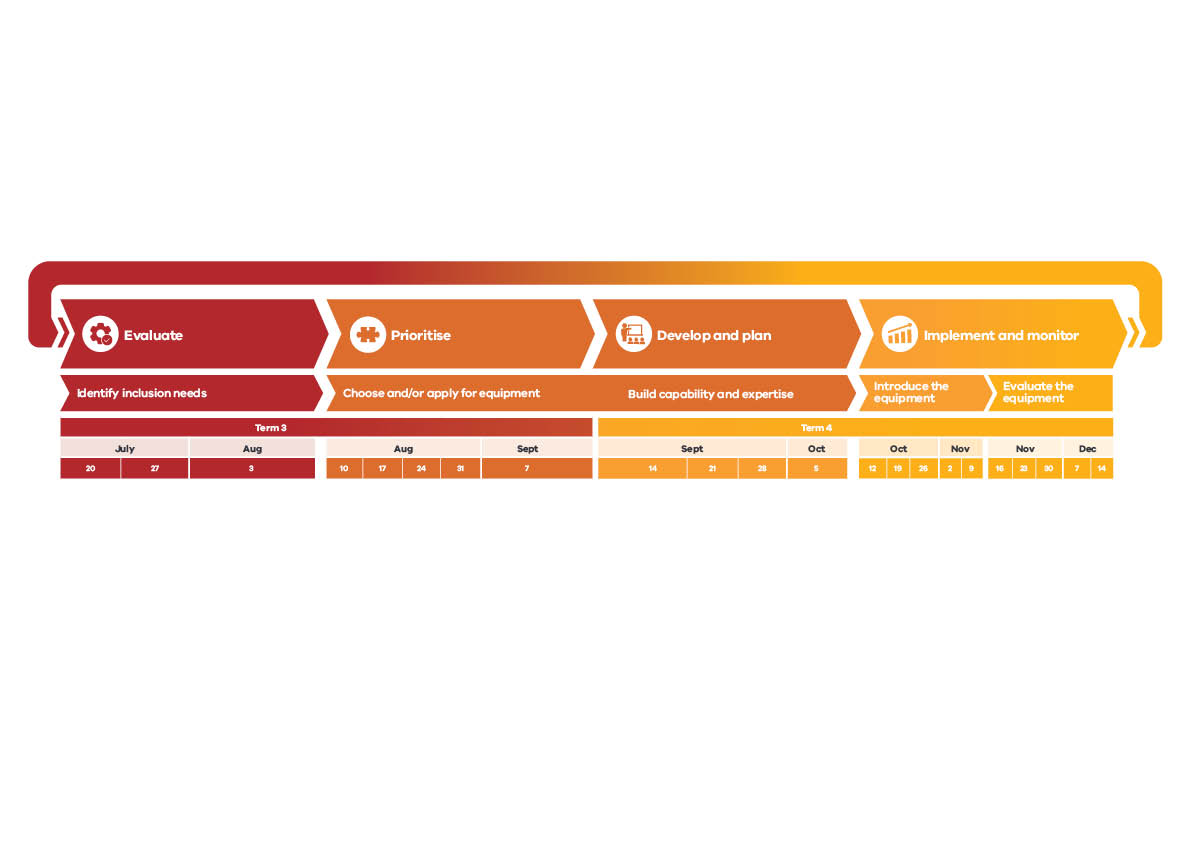 EvaluateIdentify inclusion needsIdentify where student(s) are not currently supported to fully participate, learn, develop and succeed in school. This may relate to individual students, groups of students or be a school-wide issue.It is recommended that you consult with key stakeholders, particularly where a need relates to an individual student, for example:studentsfamilies teachers and school staff suitably qualified professionalsrelevant networksStudent Support GroupsOutside School Hours Care staffDET regional staff.It is also recommended that you consider existing evidence of needs within your school, for example:evidence of adjustments currently being providedstudent assessmentsother student documentation, e.g. individual learning plansfamily concernsreports by suitably qualified professionals your school’s Annual Implementation Planprevious PSD applicationsother available evidence.Term 3 Key datesJuly 20July 27August 3PrioritiseChoose and/or apply for equipmentConsider whether the identified needs can be addressed or supported through the provision of age-appropriate specialised equipment and assistive technology, taking into account:existing equipmentstaff commitment and capabilitystorage, maintenance and repair.Students may benefit from equipment that supports access, inclusion and participation in a range of areas and activities within your school, including:classroom learning assembly library camps and excursionsrecreational activitiescanteen/tuckshopbathrooms/changing roomsextra-curricular activitiessports facilitiesOutside School Hours Care.Purchase equipment under flexible funding provided to all schools and/or apply for equipment under the targeted streams by the due date provided in the Equipment Boost for Schools Guidance. Schools should refer to the list of excluded equipment on page 12 when choosing equipment under this initiative.Term 3 Key datesAugust 10August 17August 24August 31September 7Develop and planBuild capability and expertiseSome of the most common barriers to the effective implementation of assistive technology in education settings include inadequate staff training and support and negative staff attitudes. Particularly with regard to more specialised equipment or digital technologies, there is a high risk that the equipment will be abandoned if those using it do not understand how to effectively integrate it into the curriculum. When choosing your equipment, consider whether students, teachers and other school staff have the technological capability and expertise to manage it effectively.Consider identifying a teacher or staff member to act as a ‘champion’ for the equipment and take responsibility for: promoting the availability of the equipmenton-training other staff members in its use.Training may consist of two distinct components:training on how to use the equipmenttraining on how to integrate the equipment into pedagogy and the curriculum.Term 4 Key datesSeptember 14September 21September 28October 5Implement and monitorIntroduce the equipmentBefore introducing the equipment, consider whether there are any additional steps to undertake before the equipment can be used, for example:installationtraining.Your school is responsible for ensuring that equipment purchased through the Equipment Boost for Schools is maintained and repaired as required.Term 4 Key datesOctober 12October 19October 26November 2November 9Evaluate the equipmentOnce the equipment has been purchased and is being used to support inclusion in your school, evaluate whether the equipment is achieving the intended outcome(s).If the review indicates that the equipment is not achieving its intended outcomes, you may consider whether it is necessary to review the use of the equipment, make modifications if required and/or seek professional advice.Term 4 Key datesNovember 16November 23November 30December 7December 14Equipment ListAccess to CurriculumAccess to TechnologyCommunicationPersonal organisation toolsSensory equipment and resourcesInclusive Education ResourcesAppendix AShare diagram (Text Alternative)S: Student centeredInclusive education involves students, in collaboration with their peers and/or carers, in decision-making processes as respected partners in education.H: Human rights focusedInclusive education is supported by and is the realisation of a human rights based approach to education. International human rights principles and Victoria's Charter of Human Rights and Responsibilities Act 2006 provide a framework for every Victorian to be treated with dignity and respect and to enjoy their human rights with discrimination.A: Acknowledges strengthsInclusive education recognises that each child and young person is unique. It focuses on a strengths-based, personalised approach to education that celebrates and welcomes differences to maximise learning, engagement and wellbeing outcomes.R: Respects legal obligationsInclusive education enables schools to uphold legal obligations to make reasonable adjustments for all students with disabilities. Reasonable adjustments assist all students to participate in education on the same basis as their peers without a disability.E: Evidence-basedInclusive education uses contemporary evidence-based practices known to be effective in responding to individual student needs and improving student outcomes.Return to SHARE Diagram (page 5)Equipment boost for schools diagram (Text Alternative)Equipment Boost for SchoolsFlexible Funding $5,000 per School (provided to all schools)Flexible to accommodate unique needs$5,000 to all Victorian government schoolsAllocation in Term 3, 2018 through the Student Resource Package Targeted InitiativeAcquitted through CASES21Specialised Stream by Application (by application)For Victorian government schools identifying a higher level of student or school needsBy online application from schools with principal endorsementFunding of approved purchases via Schools Targeted Funding PortalFunding by reimbursementBlind and Low Vision Technology Library (by application)For Victorian government students with vision-related needsEligibility determined via Educational Vision Assesment ClinicBlind and Low Vision Technology Library through the Statewide Vision Resource CentreEquipment is lent and returnedReturn to Equipment Boost for Schools Diagram (page 7)CATEGORYDESCRIPTIONAccess to curriculumEquipment and technology that supports students to access the curriculum, including:customised or adjustable furnituremobility equipment and resourcescustomised equipment to support students’ participation in extra-curricular and recreational activitiesliteracy aidsamplification equipmentcaptioning softwareoptical character recognition technology.Access to technologyEquipment and technology that supports students to access digital technologies, including:mouse/keyboard alternativesmouse/keyboard training softwareability switches and switch-adapted toysscreen reader softwaretablet mounting stands.CommunicationEquipment and technology that supports students’ communication, including:picture symbol software and resourcescommunication equipment and software.Personal organisationEquipment and technology that supports students to organise their time and work, either independently or with support, for example:personal organisation softwarevisual timers.Sensory resourcesA wide range of resources that aim to address students’ individual sensory needs.Inclusive education resourcesResources that support teachers and other school staff to strengthen their inclusive education practices and create inclusive learning environments, including:classroom resources that promote students’ understanding of inclusionteacher resources that support teachers’ understanding and implementation of inclusive education practices.EQUIPMENT TYPEDESCRIPTIONEXAMPLE ITEMSCustomised or adjustable furnitureCustomised or adjustable furniture can be used in a range of school settings to support students’ attention and engagement at school. Customised or adjustable tables and desks can support students to maintain a stable and correct postural position while sitting, which may help their engagement with tasks. Customised or adjustable seating can support students to maintain a stable and comfortable sitting position and support participation and engagement in a range of activities, including floor-based activities and games.Customised furniture (furniture that has been adapted for use by an individual student) may be appropriate for students who have physical challenges associated with low muscle strength, muscle fatigue or postural compromises, and in many cases can be adjusted as the student grows. To ensure safe and appropriate use, it is recommended that customised furniture is prescribed, installed and customised to students’ individual needs by suitably qualified professionals.Adjustable furniture (furniture that can be quickly and easily adjusted) can be more easily adjusted to meet the needs of a variety of students. For example, if a height-adjustable table is used by more than one student, a teacher or other staff member can adjust the table to the appropriate height for each student.Anticipated student outcomes: Improved postural supportIncreased participation and engagement with tasksInclusion in group work and social and/or recreational activities.Height-adjustable tablesSlant-adjustable desksSit-to-stand tablesCut-out tablesTherapy benchesArmrestsPostural support cushionsStanding desks with anti-fatigue floor matsMobility equipment and resourcesMobility equipment and resources may provide opportunities for students who have physical disabilities to safely access a broader range of learning and/or recreational opportunities. For example:portable wheelchair ramps can enable students who use wheelchairs to access areas that are otherwise inaccessible to themnon-slip mats can be used in conjunction with other equipment to remove safety hazardsslantboards offer a more portable alternative to an adjustable desk, and support students to maintain an upright posture by enabling them to engage in table top work at different angles.Where mobility equipment is intended to meet the needs of an individual student, it is recommended that it is prescribed, installed and customised to students’ individual needs by suitably qualified professionals.Anticipated student outcomes: Increased access to a broader range of learning environmentsIncreased ability to participate in collaborative group activitiesIncreased independence and engagement in learningInclusion in social and/or recreational activities.Toilet seats/stepsInclined wedgesPortable wheelchair rampsThreshold rampsStep-up rampsLap desksNon-slip floor matsSlantboardsSwivel boardsScooter boardsPortable hoistsInclusive sports equipmentInclusive sports equipment supports students to access, participate and engage in a range of sports and physical activities. For example, specialised sports balls may be used to support students who have low vision, sensory processing challenges or hearing impairments to participate in ball games with their peers.Anticipated student outcomes: Increased opportunities to access and participate in a broader range of sports and physical activitiesIncreased engagement in sports and physical activitiesInclusion in social and/or recreational activities.Adapted sports balls e.g. glowing or ringing sports ballsSensory sports ballsTunnelsRampsInclusive cooking equipmentInclusive cooking equipment may support students who have physical disabilities or additional learning needs to participate and succeed in cooking activities and subjects in which cooking is an integral part (for example, VCE Food Studies). For example:easy-grip kitchen utensils can support students who have poor grip strength and dexterity to use a greater range of kitchen utensilsnon-slip mats can be placed under mixing bowls and other kitchen equipment to stabilise the equipment, reducing the need for bilateral hand use as students can use one hand to mix ingredients. Anticipated student outcomes: Increased opportunities to access and participate in cooking activitiesIncreased independence and engagement in cooking activities.Easy-grip kitchen utensils‘Talking’ kitchen utensilsNon-slip matsInclusive arts and crafts equipmentInclusive arts and crafts equipment may support students who have physical disabilities or additional learning needs to participate and succeed in art activities and subjects. For example:modified equipment such as paint brushes, textas and pencils may have an increased diameter, variable textures and/or modified pincer support in order to suit a student’s specific needs and support them to engage with writing and drawing activitiestabletop easels may support students to work at an angle suited to their individual needs.Where inclusive arts and crafts equipment is intended to be used by an individual student, it is recommended that you consult with a suitably qualified professional to determine the types of equipment that will most appropriately and effectively meet that student’s needs.Anticipated student outcomes: Increased opportunities to access and participate in art activitiesIncreased independence and engagement in art activities.Spring-loaded scissorsEasy-grip scissorsTabletop easelsPencil gripsModified textas/pencilsEasy-grip paintbrushesElectric pencil sharpenersInclusive recreation equipment and resourcesInclusive recreation equipment and resources may support students to participate in a broad range of social and/or recreational activities, and create opportunities for students to interact with their peers and learn social skills in an informal setting. For example:dice alternatives may support students to participate in board gamesmodified gaming equipment may support older students to engage in a broader range of digital technologies and games.Please note that inclusive playground equipment is limited to loose, non-fixed equipment that can be used in playgrounds. Schools can apply for fixed playground equipment through the Victorian School Building Authority’s Inclusive Schools Fund.Anticipated student outcomes: Increased opportunities to access and participate in social and/or recreational activities.Dice alternatives
e.g. ‘spinners’Inclusive playground equipment Modified gaming equipment
e.g. modified game controllersLiteracy aidsLiteracy aids aim to support students’ engagement with reading and writing by removing barriers to learning associated with a disability or additional learning needs.Some literacy aids are designed to support a range of needs, while others are targeted at specific needs and learning difficulties. When considering this type of equipment for an individual student, it is important to consider whether the equipment supports that student’s specific needs.Anticipated student outcomes: Increased ability to access literacy activities independentlyIncreased participation, engagement and success in literacy.Literacy development software/apps with a focus on inclusionAssistive writing software/appsPortable word processorsE-readers/e-booksBooks with visual aidsLarge-print booksAudiobooksHandheld magnifiersMathematical writing softwareMathematical writing software can be used to write mathematical formulae and equations using digital technology. While the software can be used by all students and may suit individual students’ learning preferences, it may be particularly beneficial for students who have difficulty writing legibly due to a disability or additional learning need.Anticipated student outcomes: Increased participation, engagement and success in mathematics.n/aSmart pensSmart pens are highly portable devices with a variety of functions, including:recording handwritten notes electronicallyconverting text to speechrecording audioproviding word definitions by connecting to electronic dictionaries.Some Smart Pens also offer additional functionality through accompanying mobile applications and digital notepads.They may assist all students by supporting their comprehension of reading material, and may be particularly beneficial for students who have difficulty writing legibly due to a disability or additional learning need.Anticipated student outcomes: Increased participation, engagement and success in literacy.Text-to-speech pensHandheld scannersElectronic note-takersAudio recording pensPortable amplification equipmentPortable amplification equipment supports students who are hard of hearing or have auditory processing challenges and/or middle ear infections by amplifying the voices of teachers and other students while reducing background noise. It can support students to participate in school activities inside and outside the classroom, including assemblies, specialist classes and outdoor activities.When considering room-based amplification equipment, it is recommended that you consider all of the students who will be using it; while this equipment may meet the needs of some students, it may also present a barrier to other students’ learning and participation in some instances.When considering portable equipment such as headphones and FM transmitters, it is recommended that you consider the equipment’s compatibility with students’ hearing aids/cochlear implants.Anticipated student outcomes: Increased participation in group discussionsIncreased ability to actively listen to teachers and peers.Room-based amplification systemsRemote microphonesWireless microphonesFM transmittersHearing aid/cochlear-compatible headphonesCaptioning softwareCaptioning software supports all students to access lesson content by converting speech-to-text with a high level of accuracy. For example, the software can display a teacher’s speech on a screen as the teacher presents the lesson. Some captioning software also allows users to record lessons (for example, for absent students to review later).This software may provide benefits for all students, and may be particularly beneficial for students who are hard of hearing and can read proficiently. The broader range of visual and auditory prompts may also assist students who are learning English as an additional language.Anticipated student outcomes: Increased access to classroom activitiesIncreased engagement in school activities.Live captioning software/appsOptical character recognition technologyOptical character recognition technology converts typed or handwritten text on a page to an editable electronic document. For example, a teacher or student can convert a printed worksheet into a document that the student can then work on using a tablet or computer.Optical character recognition technology can be combined with screen reader software to improve access to books and other resources.Anticipated student outcomes: Increased access to a range of classroom activitiesIncreased participation and engagement in classroom activities.n/aCarpet boards/Velcro boardsCarpet boards/Velcro boards can be attached to walls or used portably, and have two primary functions.Used as a communication board, they allow teachers and other staff to create visual cues for students and talking points to promote socialisation. For example, a teacher may create a ‘visual diary’ of the school day for all students.When attached to a wall, they can also be used to adjust the acoustics and decrease the level of background noise in a room. This can support students who are hard of hearing or have auditory processing issues and/or middle ear infections to participate and engage in school activities.Anticipated student outcomes: Enhanced communication between students, teachers and familiesIncreased ability to independently plan and organise school work Increased ability to independently anticipate activities and routines.n/aEquipment TypeDescriptionEXAMPLE ITEMSMouse/keyboard alternativesMouse/keyboard alternatives support students who are unable to use standard computer hardware to access computer-based activities and tasks. This equipment may be particularly beneficial for students who have physical challenges associated with hand-eye coordination, fine motor skills, muscle strength or postural support.Where mouse/keyboard alternatives are intended to meet the needs of an individual student, it is recommended that they are prescribed, installed and customised to students’ individual needs by suitably qualified professionals.Anticipated student outcomes: Increased access to curriculum content and computer-based tasksIncreased independence and engagement in computer-based tasks.High-contrast keyboardsLarge-key keyboardsMouse emulating softwareTrackballsJoysticksMouse/keyboard training softwareMouse/keyboard training software supports students to improve their proficiency in using standard computer hardware, and may support students who have difficulty using standard computer hardware to access a broader range of computer programs and software and more successfully engage with computer-based activities and tasks.Anticipated student outcomes: Increased access to curriculum content and computer-based tasksIncreased independence and engagement in computer-based tasks.Typing softwareMouse/keyboard training gamesAbility switches and switch-adapted toysAbility switches and switch-adapted toys support students who have physical disabilities to control electronic toys devices using any part of their body that can be moved voluntarily. For example, an ability switch may enable a student to:turn pages on an e-readeruse communication devicescontrol toys (for example, by moving a toy vehicle)turn appliances on and off.Ability switches can be purchased in a range of sizes and in most cases must be selected and installed based on the specific needs of the student who will be using them. Particularly where ability switches are intended to meet the needs of an individual student, it is recommended that they are prescribed, installed and customised to students’ individual needs by suitably qualified professionals.Please note that a switch interface may be required to connect ability switches to computers and other devices.Anticipated student outcomes: Increased access, participation, engagement and success with electronic toys and devices that may previously have been inaccessible.Ability switchesSwitch-accessible software and gamesSwitch-adapted vehicles e.g. vehicles, soft toysScreen magnification equipment and softwareScreen magnification equipment and software can be used to enlarge text and other content on digital electronic devices such as computers and mobile tablet devices. It may be particularly beneficial for students who have vision impairments.When considering this type of equipment, you may wish to note that many operating systems have built-in accessibility features, including screen magnification software. There are also free screen magnifier apps available for mobile tablet devices.For students who have more profound vision impairments, it may be appropriate to apply for specialised equipment through the Blind and Low Vision stream of the Equipment Boost for Schools initiative.Anticipated student outcomes: Increased access to, and engagement with, digital electronic devices.Screen magnification softwareScreen magnification appsScreen reader softwareScreen reader software converts text on a screen to speech, and may be a suitable alternative to screen magnification software in situations where a student is required to read large amounts of on-screen text.This software may assist students who do not benefit from using screen magnification software, as well as students who are learning English as an additional language.When considering this type of equipment, you may wish to note that many operating systems have built-in accessibility features, including screen reader software. Some screen reader software is also available for free.Anticipated student outcomes: Increased access to, and engagement with, digital electronic devices.n/aTablet mounting standsTablet mounting stands enable students to use mobile tablet devices without having to physically hold or support the device. They can be secured to desks or wheelchairs and positioned to support a student to maintain an appropriate working posture while using the device.While all students may benefit from this support, tablet mounting stands may be particularly beneficial for students who have physical challenges associated with low muscle strength, muscle fatigue or involuntary muscle movement.It is recommended that adjustable mounting stands are installed and adjusted to a student’s individual requirements by a suitably qualified professional.Anticipated student outcomes: Increased access, participation, engagement and success in tablet-based activities and tasks.n/aEQUIPMENT TYPEDESCRIPTIONEXAMPLE ITEMSPicture symbol software and resourcesPicture symbol software and resources support students who are non-verbal to communicate using pictures and symbols, and enable teachers and students to make visual resources such as checklists, timetables, schedules and social stories/social scripts.Picture symbols can be used to assist students’ understanding of social/emotional concepts. For example, social stories/scripts describe a situation, skill, or concept in terms of relevant social cues, perspectives, and common responses, and aim to increase students’ understanding of social situations and the appropriate behaviours for these situations.Where picture symbol software and resources are intended to be used by an individual student, it is recommended that you consult with a suitably qualified professional to determine the types of equipment that will most appropriately and effectively support that student’s needs. You may also consider whether teachers and other school staff who work with the student will require training to use the equipment effectively.Anticipated student outcomes: Increased opportunities for effective communication between students, teachers and other school staff.Picture symbol boardsPicture symbol booksPicture symbol software/appsPicture symbol ‘wearables’Communication equipmentCommunication equipment can be used to support students, teachers and families to communicate more effectively and efficiently.For example:providing access to a school telephone with volume control and/or text messaging capacity may support students who are hard of hearing to communicate with their families during the school dayportable recording devices may be used to communicate important information between students, teachers and families when it is not possible to have a face-to-face discussion (for example, if the student attends Outside School Hours Care, travels to and from school on a school bus, or is non-verbal).Anticipated student outcomes: Increased access to communication technologyIncreased opportunities for effective communication between students, teachers and other school staff.Telephone with volume control and/or text messaging capacityPortable recording devicesCommunication softwareCommunication software can be used to:support students’ verbal and written communicationprovide options for time-efficient communicationprovide opportunities for students to communicate with their teachers and peers using digital technology.For example, speech-to-text software may support students to present more accurate and legible written work, and may be particularly beneficial for students who have learning difficulties such as dyslexia or dysgraphia.Anticipated student outcomes: Increased access to digital technologiesIncreased independence and engagement in classroom activitiesIncreased opportunities for effective communication between students, teachers and other school staff.Telecommunications softwareSpeech-to-text softwareAccessible word processor technologyCATEGORYDESCRPITIONEXAMPLE ITEMSPersonal organisation toolsPersonal organisation tools may support students to develop their organisational skills, and may be particularly beneficial for students who have executive function challenges, for example by providing visual schedules, cues and reminders.Anticipated student outcomes: Increased independence in organising and completing school work.Graphic organisersTask sequencing devices/softwareCueing devices/softwareVisual timers e.g. sand timersTimer softwareScheduling software/appsCATEGORYDESCRIPTIONEXAMPLE ITEMSSensory equipment and resourcesSensory equipment and resources may support students’ sensory processing needs, and may provide particular benefits for students who have a diagnosis of Sensory Processing Disorder. Other students may have sensory needs relating to their engagement in learning. When used appropriately and in collaboration with individual goals, sensory resources can support students to understand, engage and interact in their environment.Where sensory equipment and resources are intended to be used by an individual student, it is recommended that you consult with a suitably qualified professional to determine the types of equipment that will most appropriately and effectively support that student’s needs. Sensory equipment and resources need to be carefully considered in relation to the type of feedback that will be beneficial to each individual, as no single piece of equipment will be suitable for all students’ needs. Used inappropriately, sensory resources may create barriers to learning for the student.Anticipated student outcomes: Increased independence and engagement in school activities.Noise-cancelling headphonesSensory cushionsSeat wedgesWobble seatsStickle ballsBeanbag chairsFitballsRainmakersBouncy bands
Sensory toys e.g. sensory balls; kinetic sandVibrating cushions/matsDesk barriers
Pedal desksChew toys
for use by a single student (not transferable)CATEGORYDESCRIPTIONEXAMPLE ITEMSInclusive education resourcesInclusive education resources can assist teachers to strengthen their inclusive education practices by, for example:supporting teachers to introduce and discuss complex concepts within the school environmentsupporting students, teachers and other schools staff to understand how they can support students’ self-regulation and socio-emotional developmentproviding physical support for teachers to engage with students in a way that acknowledges their needs and preferences (for example, by allowing the teacher to sit at the students’ level).When considering inclusive education resources, consider whether teachers and students may benefit from resources that support the learning goals of students who have disabilities or additional learning needs, or support other interventions and therapies that students are accessing.Anticipated student outcomes: Increased opportunities for collaborative learning about inclusionIncreased opportunities for students, teachers and other school staff to understand the challenges faced by individual students.Low chairsClassroom resources that promote students’ understanding of inclusion e.g. books, activitiesTeacher resources that support teachers’ understanding and implementation of inclusive education practices
e.g. reference books